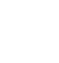 НОВООДЕСЬКА МІСЬКА РАДАМИКОЛАЇВСЬКОЇ ОБЛАСТІВИКОНАВЧИЙ КОМІТЕТ                       Р І Ш Е Н Н Я                                    17 серпня 2021                              м. Нова Одеса                                      № 122 Про виплату матеріальної допомоги на поховання Відповідно до п.1 частини «а», п.14 частини «б» статті 34 Закону України «Про місцеве самоврядування в Україні», на виконання п.17 розділу 1  Комплексної програми «Турбота» Новоодеської міської ради на 2021-2025 роки, розглянувши заяви про надання матеріальної допомоги на поховання осіб, які на час смерті не працювали і не отримували пенсії та соціальної допомоги, та представлені документи, виконавчий комітет міської ради ВИРІШИВ:1. Виплатити громадянину Комолову Андрію Вікторовичу, * р.н., який проживає в с. Троїцьке по вул. **,  матеріальну допомогу в сумі 1000 грн.на поховання матері Негрій Наталії Олександрівни.2. Виплатити громадянці Труньковій Поліні Вікторівні, * р.н., яка проживає в  с. Димівське по вул. **, матеріальну допомогу в сумі  1000 грн.на поховання брата Трунькова Андрія Вікторовича.3. Виплатити громадянину Чернявському Миколі Васильовичу, *., який  проживає в  м. Нова Одеса по вул. **, матеріальну допомогу в сумі  1000 грн.на поховання дружини Чернявської Лариси Григорівни.4. Відділу бухгалтерського обліку та звітності виконавчого комітету Новоодеської міської ради (Ярковій О.) здійснити виплати згідно чинного законодавства.4.  Контроль за виконанням даного рішення покласти на керуючого справами виконкому Чубука Г.П.   Міський  голова                                           	                    Олександр ПОЛЯКОВ